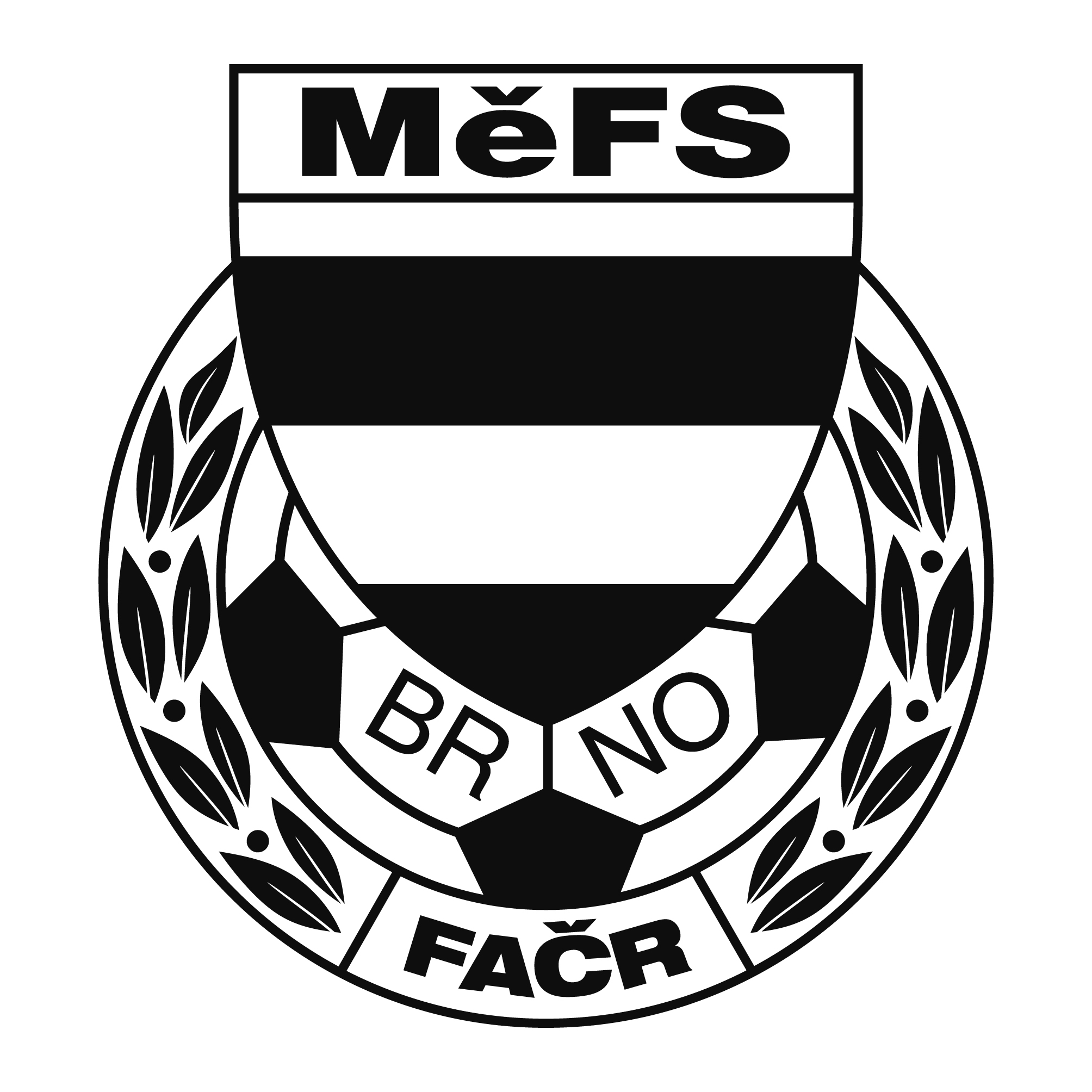 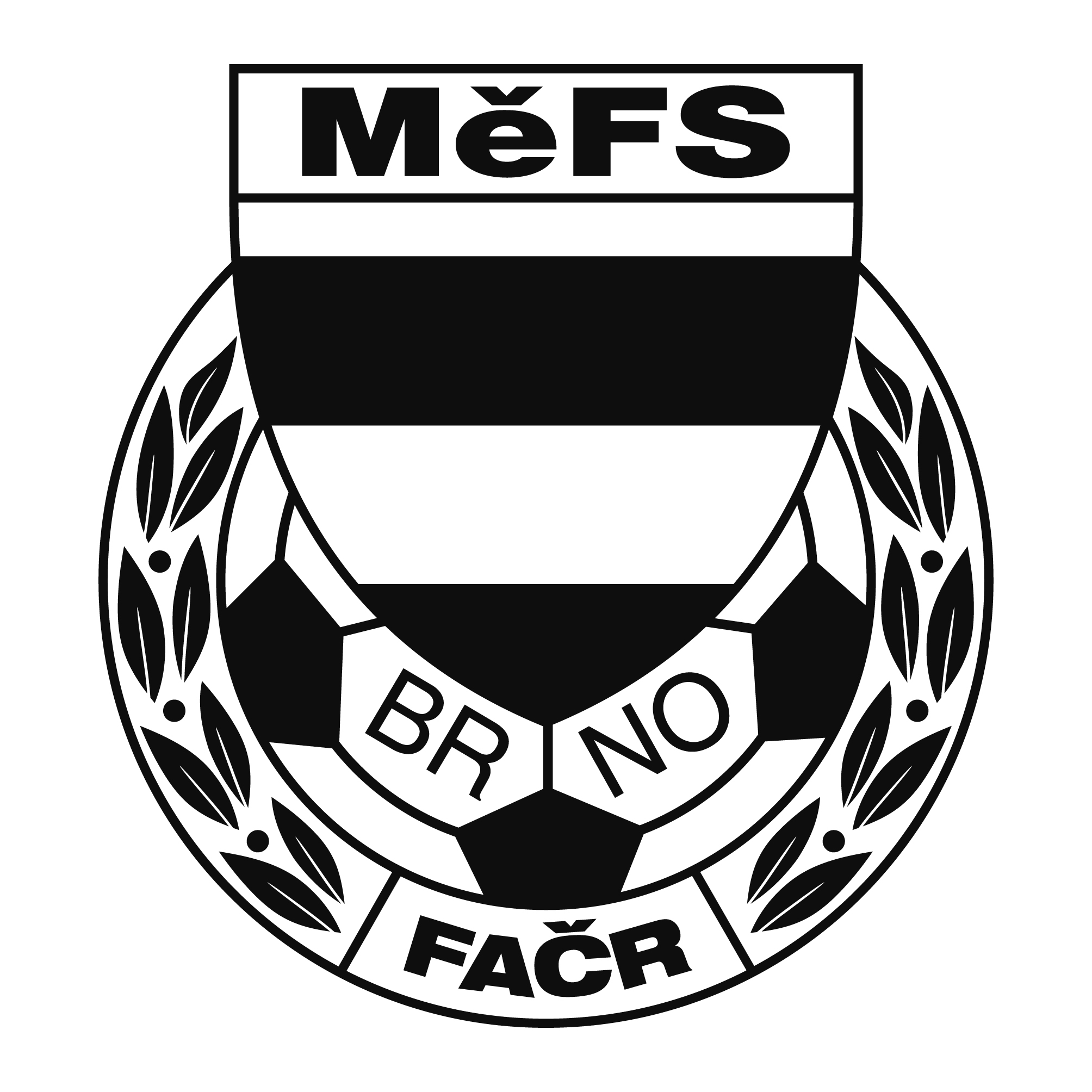 NOMINAČNÍ  LISTINAvýběru MěFS, hráčů U12Akce:	Finálový turnaj O pohár předsedy JmKFS - meziokresní soutěž U12 - úterý + středa 9-10.5.2017, Hluk.Místo, datum a čas srazu: 	na ulici Vojtova u hřiště SK Moravská Slavia BrnoV úterý 9.5.2017 v 8.45 hod.Předpokládaný návrat:	středa 10.5.2017 ve večerních hodináchNominační listina je současně žádostí o omluvení ve škole.Nominace hráčů U12:Moll		Eduard	Bílovice nad SvitavouFranc		Vojtěch	St. LískovecToman		Zdeněk	BohuniceBiroš		Adam		Start BrnoVoslář 		Filip		Start BrnoCosta E Silva	Nicolas	ČAFC 2011Dirda		Erik		ČAFC 2011Nečas 		Vojtěch	ŽebětínJanáček	Jakub		ŽebětínKmec		Jaromír	KohoutoviceŠtěpánek	Michal		Svratka BrnoHübel		Filip		Svratka BrnoKorber		Jan		Svratka Brno Farský 	Nikola Oliver	Svratka Brno Stryk 		Jan Tobias	Svratka BrnoTrenéři: Šrámek Jiří, Záleský David, Dvořák Petr vedoucí: Půček JaroslavV krajním případě lze vyrozumět telefonicky p. Dvořáka (tel. 739 593 355)	  Necestující náhradníci:	Sznapka	Filip		St. Lískovec	Olejár 		Dominik	Svratka Brno	Brzobohatý	David		Start BrnoHráči si vezmou vlastní kopačky, chrániče holení, teplákovou soupravu, věci osobní hygieny a průkaz pojištěnce.Za účast hráčů na srazu odpovídá mateřský oddíl. V případě neomluvené neúčasti nominovaných hráčů se klub vystavuje finančnímu postihu !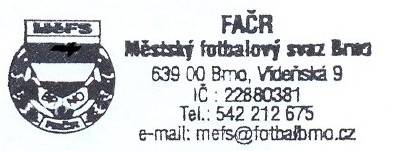 V Brně 4. května 2017   Mgr. Tomáš Němčanský, v.r.					 Mgr. Jan Maroši, v.r.	předseda KM MěFS						  předseda VV MěFSZa správnost:				     Libor Charvát					     sekretář MěFS